ZAWIADOMIENIENa podstawie § 10 ust. 3 i 4 Uchwały w LVIII/80/2018 Rady Miasta Żagań z dnia 19 października 2018 r. w sprawie uchwalenia statutu Gminy Żagań o statusie miejskim (Dz. U. Woj. Lub. z 2018 r.  poz. 2497) zwołuję XXX Sesję Rady Miasta Żagań na dzień 30 kwietnia 2021 r. o godz. 10:00 w formie zdalnej.                                                                                                                                                    Porządek obrad.1. Otwarcie sesji i stwierdzenie prawomocności obrad.2. Przyjęcie porządku obrad.3. Przyjęcie protokołu z  XXIX Sesji Rady Miasta Żagań z dnia 26.03.2021 r. 4. Sprawozdania z działalności między sesjami  Komisji Stałych Rady Miasta Żagań. 5. Informacja z działalności i stanu ekonomicznego spółek i zakładów:- Zakład Gospodarki Mieszkaniowej,- Żagańskie Towarzystwo Budownictwa Społecznego,- Żagańskie Wodociągi i Kanalizacje,- Miejskie Przedsiębiorstwo Oczyszczania i Robót Drogowych.6. Informacja Przewodniczącego Rady Miasta Żagań o działalnościach podejmowanych w okresie międzysesyjnym.7. Informacja Burmistrza Miasta Żagań  z działalności między sesjami Rady Miasta Żagań.8. Uchwały.a) zmieniająca uchwałę budżetową na 2021 rok Gminy Żagań o statusie miejskim.b) zmieniająca uchwałę w sprawie określenia wymagań jakie powinien spełniać projekt Budżetu Obywatelskiego Gminy Żagań o statusie miejskim na 2022 rok.c) w sprawie: wyrażenia zgody na udzielenie bonifikaty przy sprzedaży w drodze bezprzetargowej lokali mieszkalnych stanowiących własność Gminy Żagań o statusie miejskim.d) w sprawie zmiany Uchwały nr XXIX/77/2012 Rady Miasta Żagań z dnia 29.10.2012 roku w sprawie ustalenia strefy płatnego parkowania oraz ustalenia wysokości stawek i sposobu pobierania opłat za parkowanie pojazdów samochodowych na drogach publicznych miasta Żagań.e) zmieniająca uchwałę w sprawie powołania Stałych Komisji Rady Miasta Żagań.f) w sprawie: powołania Zastępcy Przewodniczącego Komisji Rewizyjnej.g) w sprawie określenia zasad udzielania dotacji celowej na wsparcie finansowania kosztów inwestycji zmierzających do ograniczenia emisji zanieczyszczeń do powietrza atmosferycznego, związanych z celami grzewczymi obiektów mieszkalnych położonych na terenie Gminy Żagań o statusie miejskim. h) w sprawie uzgodnienia prac pielęgnacyjnych na pomniku przyrody.i) w sprawie zmiany uchwały w sprawie uchwalenia Statutu Gminy Żagań o statusie miejskim.9. Wolne wnioski i informacje.10. Zamknięcie sesji. Niniejsze zawiadomienie jest podstawą do zwolnienia radnego od pracy zawodowej w celu umożliwienia radnemu brania udziału w pracach organu Gminy (art.25 ust.3 ustawy o samorządzie gminnym)., 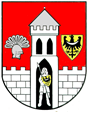    68-100 Żagań,  Plac Słowiański 17,  tel. (0-68) 477 10 24  fax (0-68) 477 10 17, www.um.zagan.pl/,  info@um.zagan.pl   68-100 Żagań,  Plac Słowiański 17,  tel. (0-68) 477 10 24  fax (0-68) 477 10 17, www.um.zagan.pl/,  info@um.zagan.pl